Re: Objednávka č.OV20200126Dobrý den,akceptujeme Vaši objednávku, celková cena činí 261.743,37 Kč bez DPH.S pozdravemOrder Processing & Customer SupportROCHE s.r.o. Division Diagnostics 
Na Valentince 3336/4
150 00 Praha 5
Czech RepublicMailto:  prague.objednavkydia@roche.com
www:    www.roche-diagnostics.cz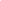 